An Injection Mixing technique for burning wood gasKirk Harris 2020The injection burning technique emerges from an examination of the pressure variations in the stove.  It is not a new technique, being used in both the Pico Pe stove and the Champion stove.  It is not optimized in either stove.  The Champion stove begins with secondary air/gas injection mixing around the rim of the reactor chamber and then switches to the concentrator mixing technique.The initial pressure difference between the stove gasses lower pressure inside the stove and the atmosphere, is provided by buoyancy.  This is the pressure difference that propels the primary and secondary air into the stove.  Subsequent pressure variations can be caused by various processes such as; vaporization of wood gas from the fuel fills some of the lower pressure, combustion of the gasses creates expanding gasses to raise pressure but also creates more heat and buoyancy to lower pressure, Dr. Ron Larson describes that chemical combinations create lower pressure when two molecules combine to form one (C + O2 = CO2 and H2 + O = H2O), back pressure from flow resistance raises pressure in the region preceding the resistance, the Venturi effect from changing the velocity of the gas through or around an object in the flow stream can lower pressure in that region, directing air flow directly at the wood gas instead of merging them in parallel can increase its impact pressure, and finally cracking long chain hydrocarbon particulates into short chain flammable gasses, which take up more space, can increase the pressure, but also buoyancy.  It does get complicated.Included are some drawings which explain, using pressure variations, why some TLUD-NDs can smoke when turned up and extinguish when turned down.  This lays the ground work for understanding the Injection mixing technique.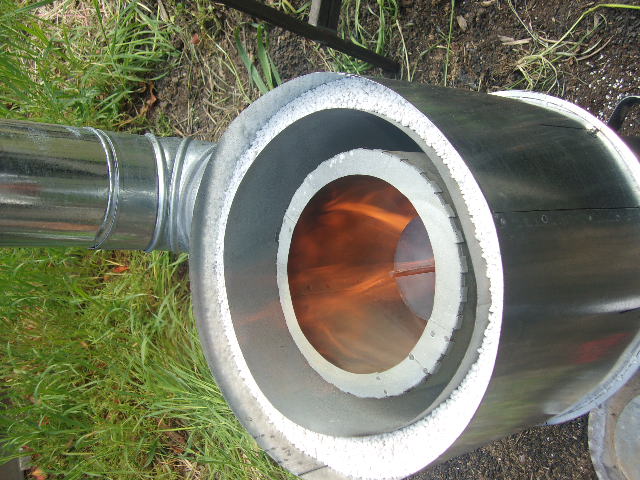 